УПРАВЛЕНИЕ ФЕДЕРАЛЬНОЙ АНТИМОНОПОЛЬНОЙ СЛУЖБЫПО ПРИМОРСКОМУ КРАЮул. 1-ая Морская, д. . Владивосток, 690007 тел. (423) 222-94-95, факс (423) 222-28-44Протокол № 1 заседания Экспертного совета по применению законодательства о рекламе и защите от недобросовестной конкуренции при Приморском УФАС Россиизаочная форма27.01.2022 года                                                                                        г. ВладивостокПРЕДСЕДАТЕЛЬСТВОВАЛ: Е.В. МежеваяОТВЕТСТВЕННЫЙ СЕКРЕТАРЬ ЭКСПЕРТНОГО СОВЕТА: О.А. ЛомоваПОВЕСТКА ДНЯ:Приморским УФАС России рассматривается вопрос соблюдения требований законодательства по рекламе при распространении рекламы, на территории Международного аэропорта Владивосток имени В.К. Арсеньева (Терминал А).Для оценки рекламы необходимо было ответить на вопрос: - какой напиток, по вашему мнению, изображен в рекламе.Вопрос отнесения изображений, слов и иных образов носит субъективно-оценочный характер, который основан на восприятии данной информации каждым индивидуумом в отдельности. При этом очевидно, что восприятие одной и той же информации разными людьми может отличаться в зависимости от личностных характеристик субъекта (возраста, образования, воспитания, семейных устоев, места проживания и прочее).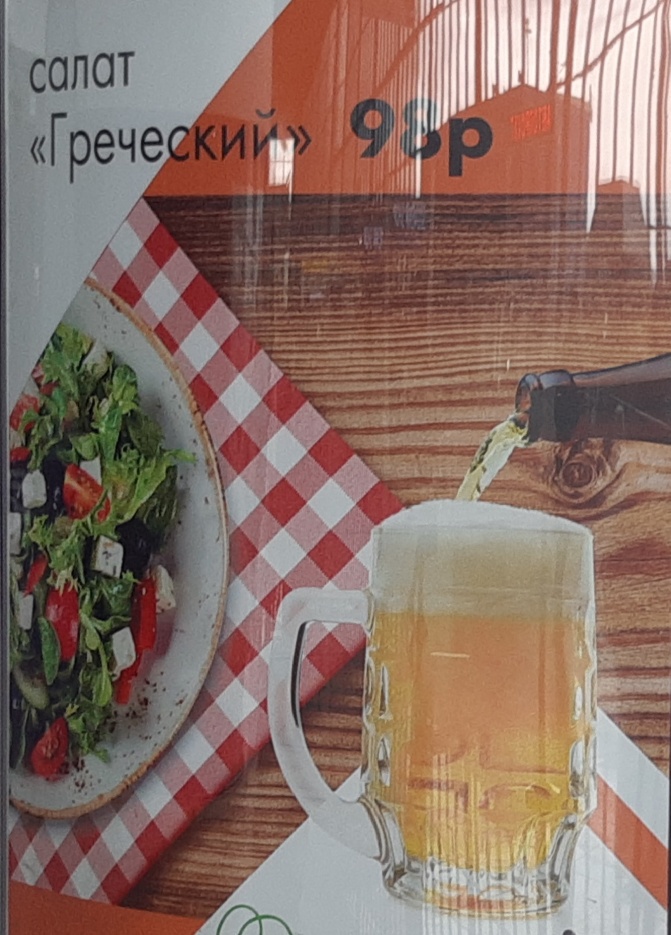 КОЛИЧЕСТВО ЧЛЕНОВ ЭКСПЕРТНОГО СОВЕТА, ПРИНЯВШИХ УЧАСТИЕ В ОПРОСЕ:13 (тринадцать) человек, кворум имеется.РЕЗУЛЬТАТЫ ОПРОСА:Большинство Членов Экспертного совета сообщили, что изображенным напитком является пиво.Приложение № 1 к протоколу опроса Экспертного совета по применению законодательства о рекламе и защите от недобросовестной конкуренции при Приморском УФАС России.Председатель экспертного Совета						______________Ответственный секретарь экспертного Совета				______________Приложение № 1 к протоколуопроса Экспертного советапо применению законодательства о рекламеи защите от недобросовестной конкуренции1Межевая Елизавета Владимировнапиво2Ломова Ольга Анатольевнапиво3Класон Михаил Юрьевич-4Белявская Анастасия Викторовнапиво5Голубева Людмила Сергеевна-6Домбаев Саламбек Салаудиевич-7Иванчеко Денис Ивановичпиво8Котлевский Василий Владимировичслабоалкогольный напиток, возможно пиво9Лепняков Андрей Михайловичпиво10Логинова Наталья Васильевнапиво11Майстренко Александр Михайловичпиво12Метелев Андрей Валерьевичкружка явно пивная. Лимонад или квас с салатом обычно не пьют13Петров Алексей Лаврентьевичпиво14Русалева Екатерина Владимировнапиво15Ступницкий Борис Владимировичпиво16Таланцев Владимир Ивановичпиво